            ศูนย์เรียนรู้การเพิ่มประสิทธิภาพการผลิตสินค้าเกษตร (ศพก.)  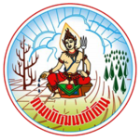                  หมู่ที่ 7  บ้านท่าราบ   ตำบลบางแพ  อำเภอบางแพ   จังหวัดราชบุรี                     สถานีพัฒนาที่ดินราชบุรี  สำนักงานพัฒนาที่ดินเขต 10ประธานศูนย์ศพก. 	ว่าที่ร้อยโท  บัญชา  หนูเล็ก  ที่ตั้งศูนย์		บ้านท่าราบ หมู่ที่ 7   ตำบลบางแพ  อำเภอบางแพ  จังหวัดราชบุรีกิจกรรม	1. พัฒนาศักภาพศพก.			1.1 พัฒนาฐานเรียนรู้ด้านการพัฒนาที่ดิน1.1.1 ปรับปรุงฐานเรียนรู้การทำและการใช้น้ำหมักชีวภาพ 				1.1.2 ปรับปรุงฐานเรียนรู้ การทำและการใช้ปุ๋ยหมักสูตรพระราชทาน 			1.2 ปรับปรุงข้อมูลความรู้ด้านการพัฒนาที่ดิน			      	1.2.1 ปรับปรุงแผนที่เขตความเหมาะสมสำหรับปลูกพืชเศรษฐกกิจ				1.2.2 จัดทำองค์ความรู้ LDD Mobile Application		2. สนับสนุนการให้บริการด้านการพัฒนาที่ดิน ใน ศพก.			2.1 สนับสนุนการจัดงานวันถ่ายทอดเทคโนโลยี (Field Day)			2.2 บริการตรวจวิเคราะห์ดินด้วย LDD Tesk Kit			2.3 สนับสนุนเอกสารวิชาการด้านการพัฒนาที่ดิน		3. พัฒนาศักยภาพเกษตรกรผู้นำ และเกษตรกรที่มาเยี่ยมขมศุนย์			3.1 เข้าร่วมเป็นวิทยากรถ่ายทอดองค์ความรู้ด้านการพัฒนาที่ดิน				3.1.1 ถ่ายทอดองค์ความรู้เรื่องการปรับปรุงบำรุงดิน			3.2 ถ่ายทอดองค์ความรู้และวิธีใช้ระบบสารสนเทศเชิงพื้นที่ เพื่อวางแผนการใช้ที่ดินเกษตรกรรายแปลง (LDD On Farm Use Planning) 			3.3 แนะนำ AL Chatbot กรมพัฒนาที่ดิน “คุยกับน้องดินดี” ซึ่งเป็นเครื่องมือสำหรับอำนวยความสะดวกให้แก่ เจ้าหน้าที่ใช้ในการปฏิบัติงานในพื้นที่